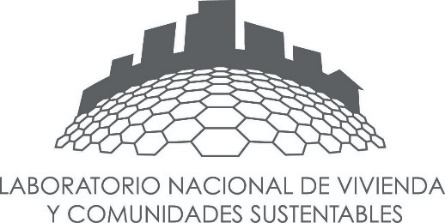 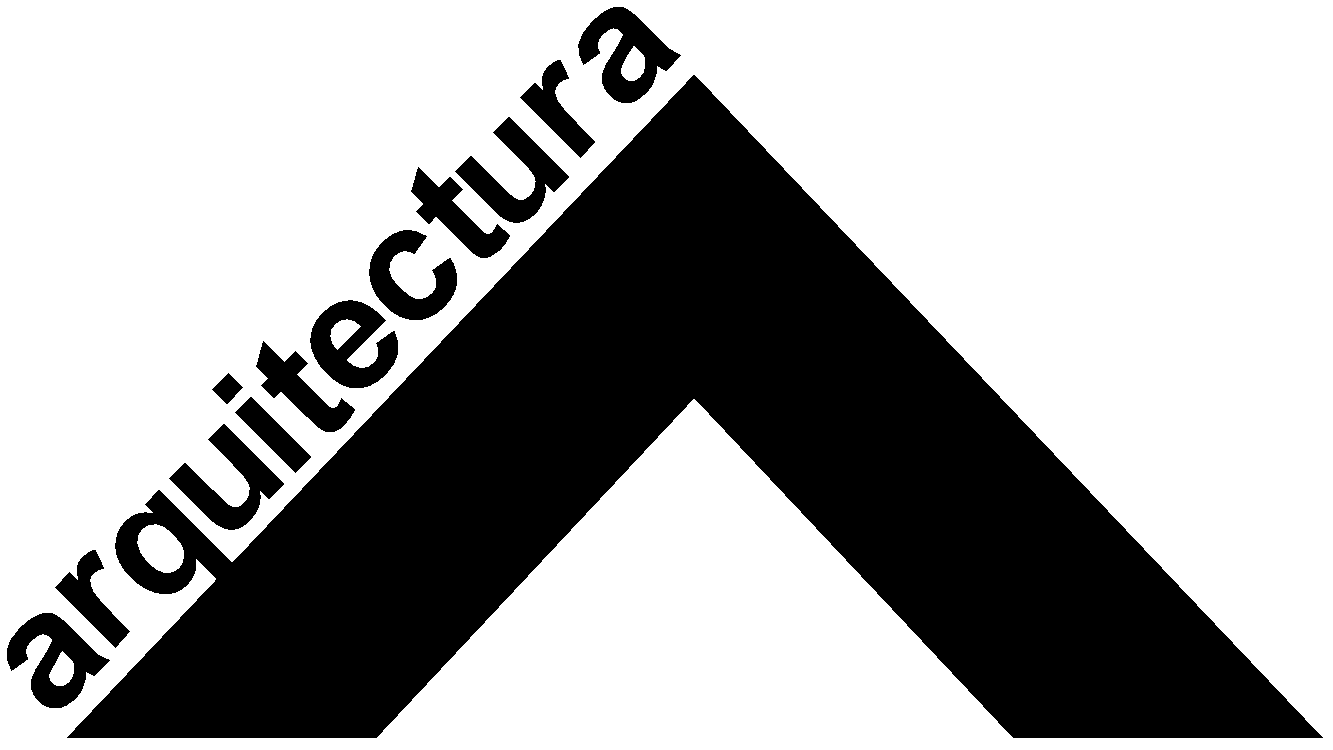 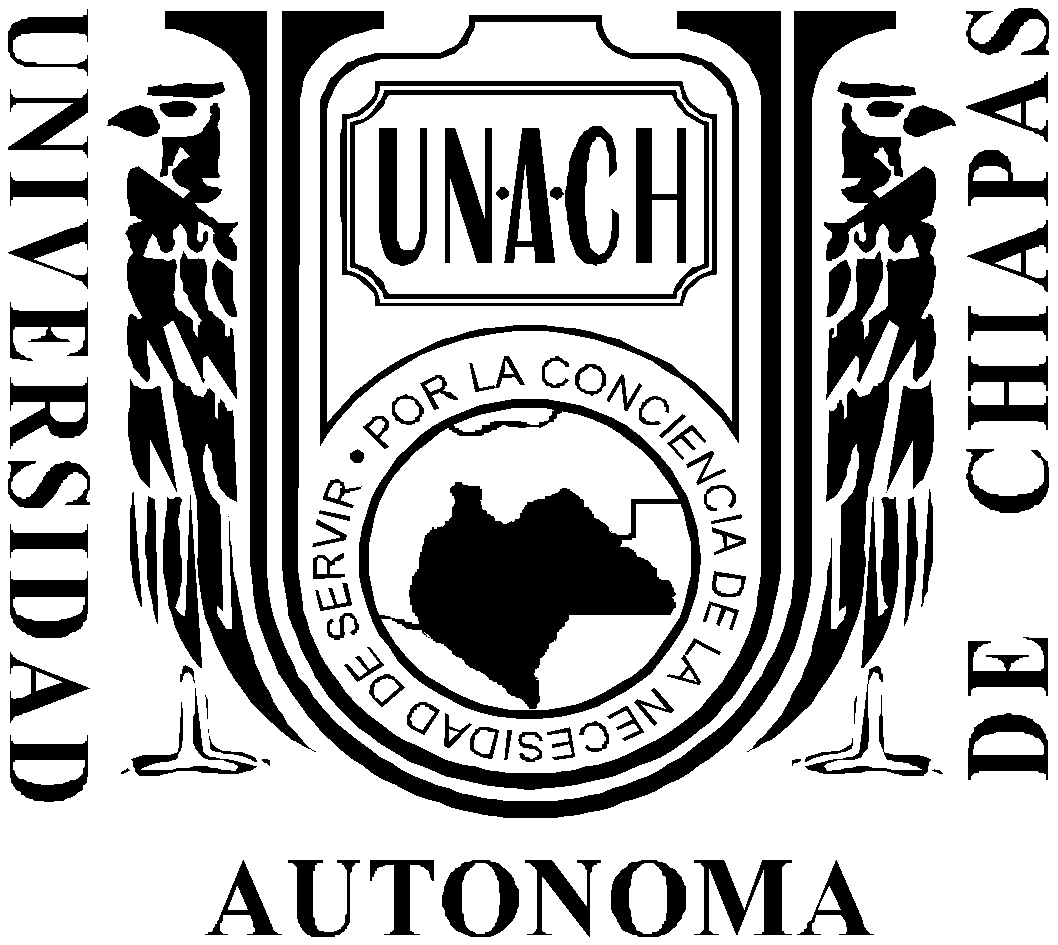 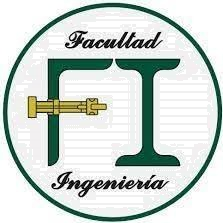 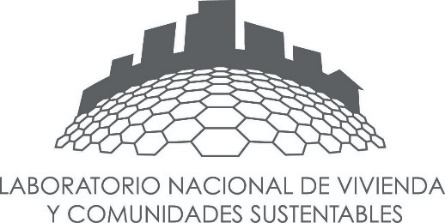 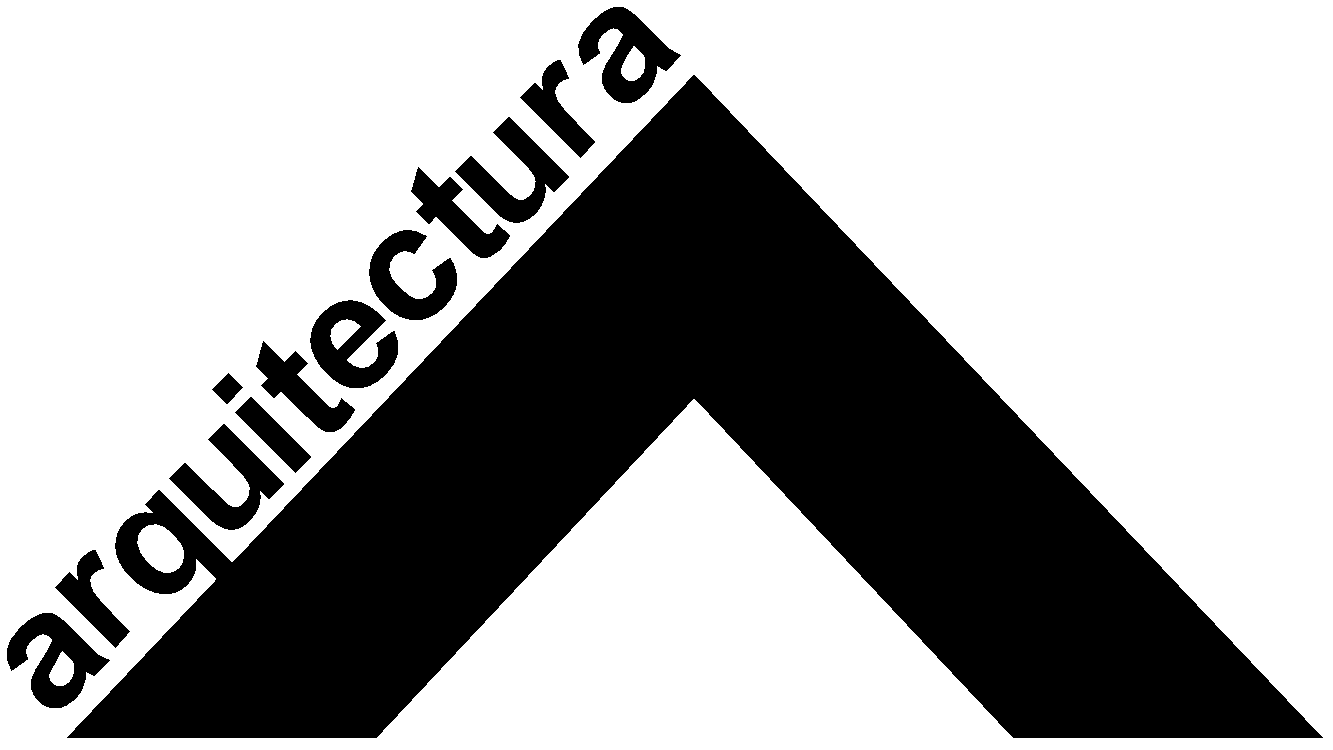 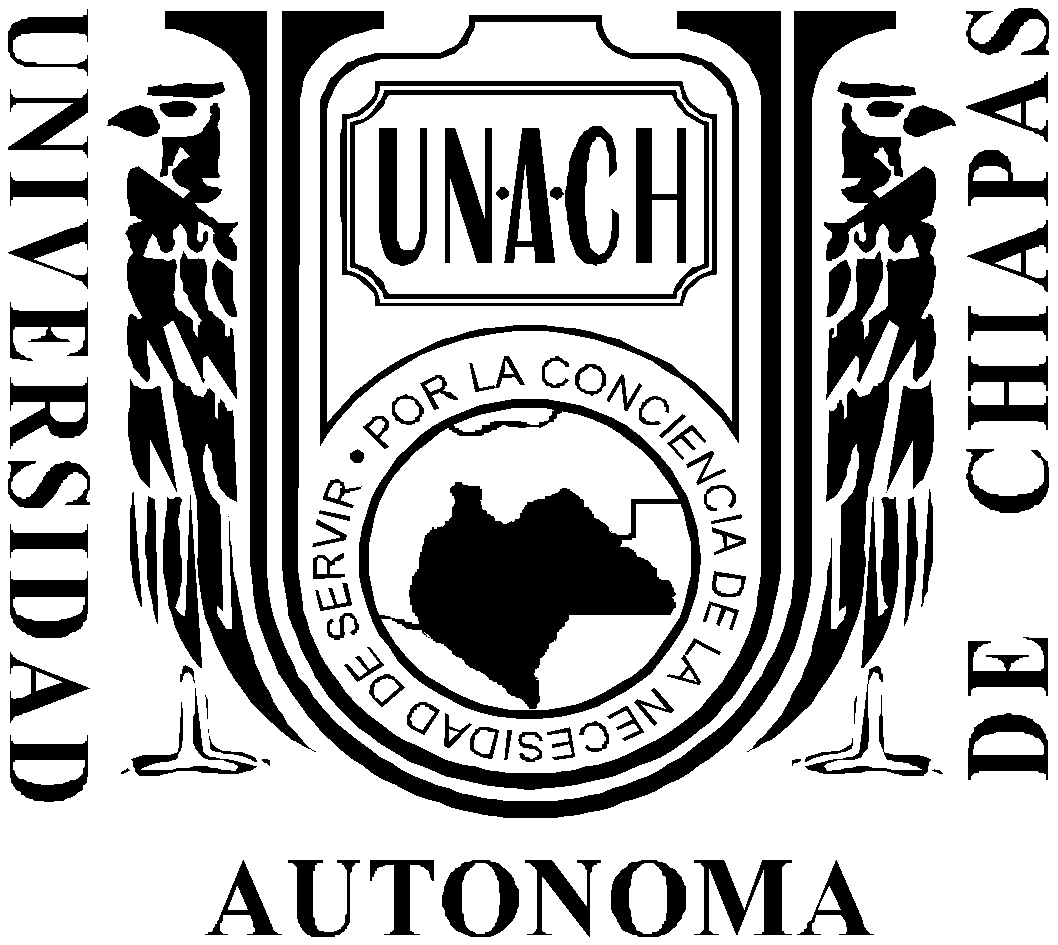 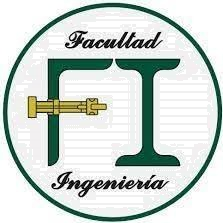 UNIVERSIDAD AUTÓNOMA DE CHIAPASDES ARQUITECTURA INGENIERÍAFormato 3. Carta compromisoCOORDINACIÓN DE INVESTIGACIÓN Y POSGRADOFACULTAD DE ARQUITECTURA, CAMPUS I.PRESENTEPor medio de la presente y de la manera más atenta hago de su conocimiento mi compromiso para dedicar por lo menos 40 horas a la semana para el desarrollo de las actividades propias del programa de Maestría en Tecnologías para la Vivienda.Así mismo, me comprometo a cumplir con los requisitos necesarios para la titulación al finalizar el programa académico. AtentamenteNombre y firma de la persona aspirante.